DLI 7th Grade Chinese 3 Honors ClassUNIT 1: Modern Transportation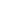 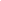 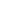 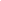 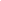 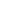 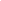 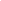 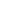 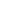 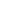 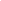 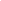 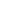 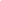 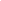 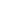 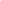 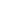 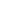   Adapted from Jefferson County Public Schools, KY, 2011Name:Class Period: Can do without help (Fill in entire circle) Can do it with help (Fill in half the circle)Need to learn  (Don’t fill in circle)